　別添資料３　　　　　　　　（マスカット球場、サブ球場使用時提出用）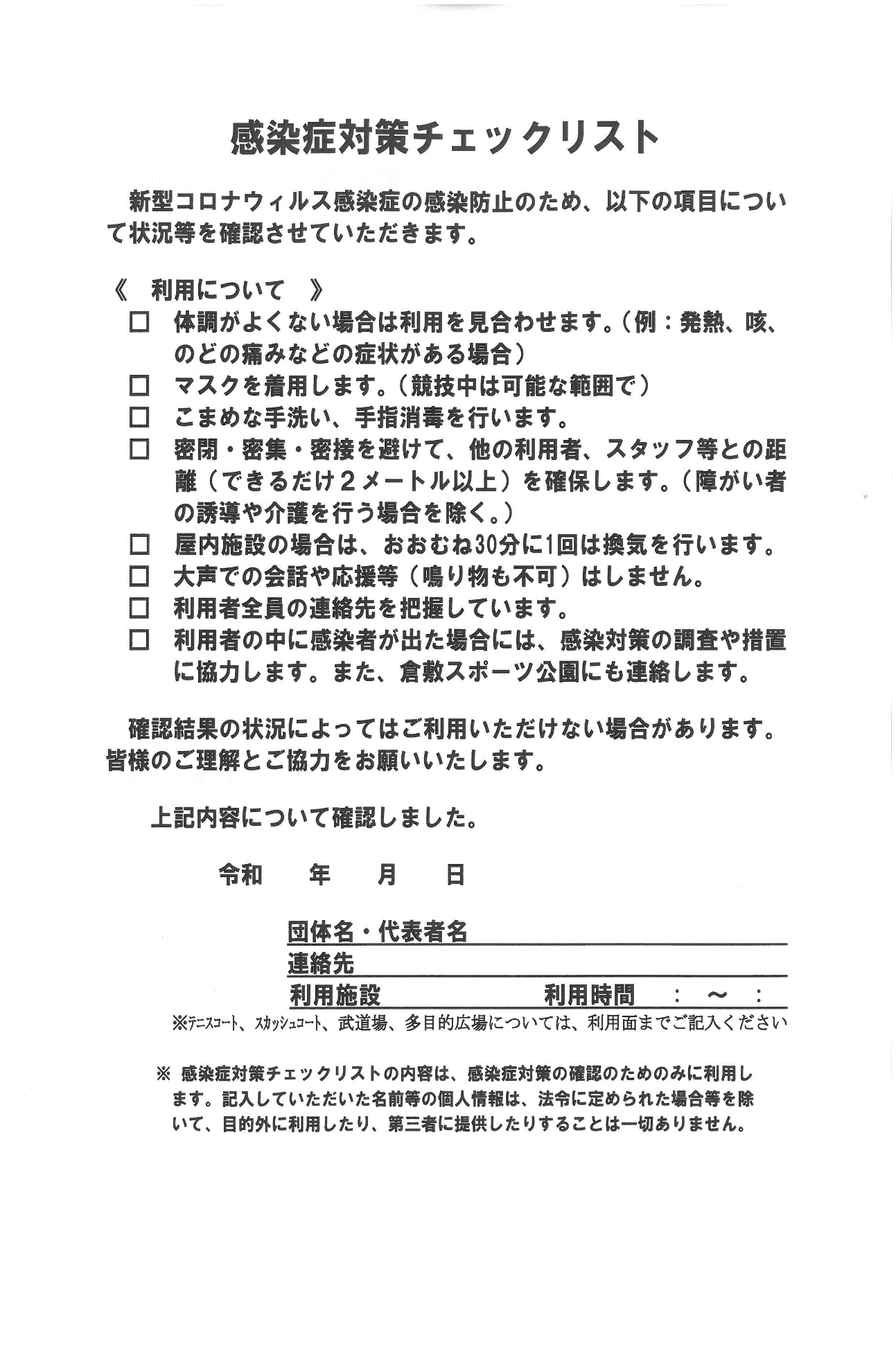 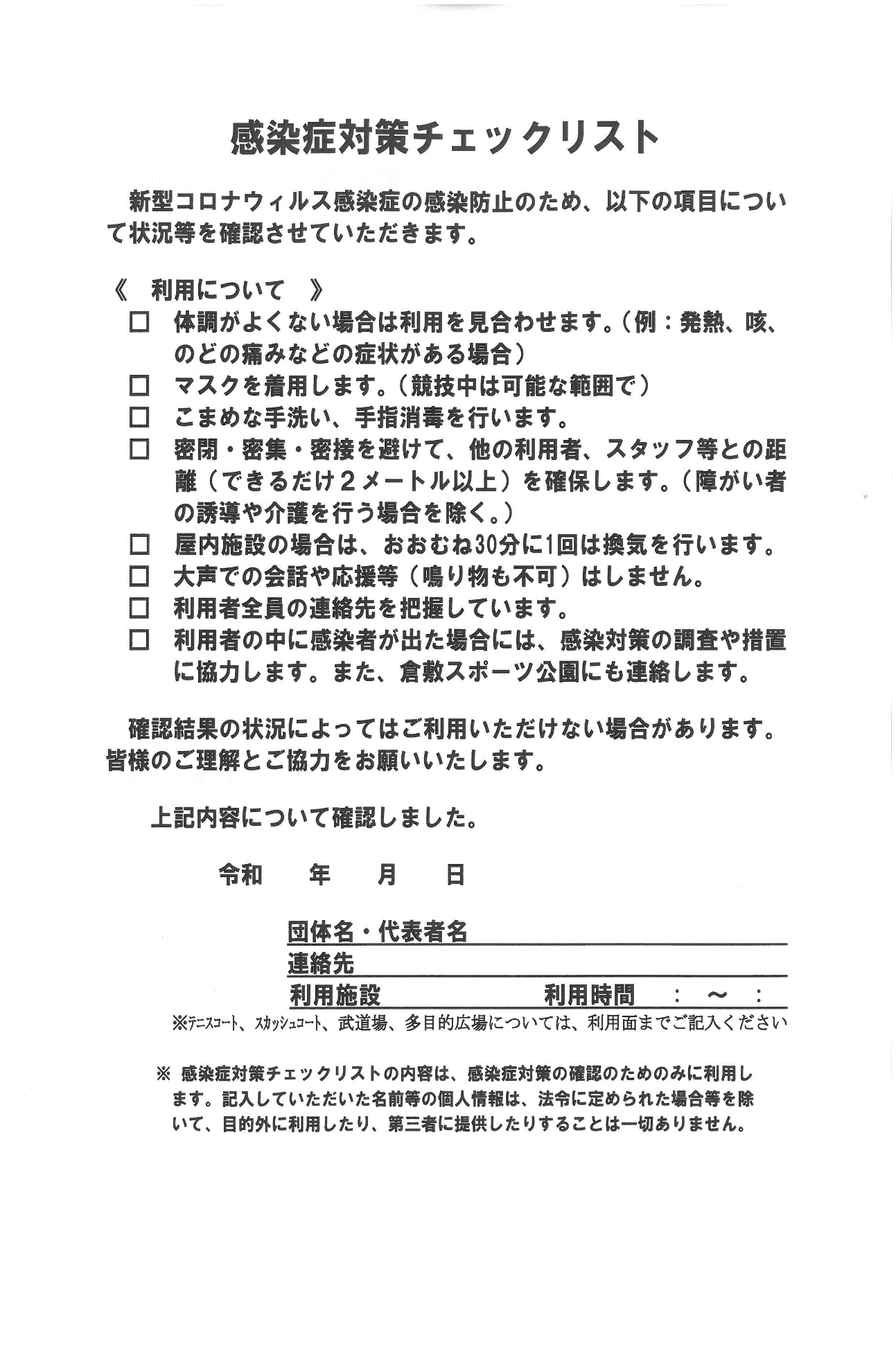 